(Modello B) MODULO DI AUTOCANDIDATURA PER ESPERTI e/o CONSULENTI AIFA AREA AMMINISTRATIVA-GIURIDICA-INFORMATICA e altroIl presente modulo deve essere utilizzato per effettuare la candidatura personale all’inserimento negli elenchi degli esperti e/o consulenti AIFA di cui alla Determina 1082/2013 del 25/11/2013.Il modulo deve essere compilato e inviato via posta elettronica certificata (PEC) alla casella candidati_esperti_consulenti@aifa.mailcert.it. In caso di impossibilità all’utilizzo della PEC, la candidatura potrà essere inviata tramite e-mail ordinaria accludendo una copia del documento d’identità firmato in calce.La candidatura può essere inviata all’AIFA tenendo presente che l’AIFA procederà a valutazioni comparative dei candidati sulla base dei dati comunicati nel presente modulo, nel CV e nella Dichiarazione di conflitto di interessi, riservandosi, in ogni caso, la possibilità di richiedere approfondimenti e delucidazioni, laddove ritenuto necessario, in sede di acquisizione della documentazione nonché di valutazione ai fini del conferimento di qualsiasi eventuale incarico di consulenza.Il candidato dichiara di essere consapevole che chiunque rilascia dichiarazioni mendaci è punito ai sensi del codice penale e delle leggi speciali in materia, ai sensi e per gli effetti dell'art. 76 D.P.R. n. 445/2000(si prega di notare che il simbolo * indica un campo obbligatorio)Note:Fornire una breve descrizione della propria qualifica. E’ necessario allegare il Curriculum Vitae (CV). Non fare riferimento al proprio CV in questo riquadro. Fornire una breve descrizione della propria posizione lavorativa attuale ed indicare l’anno in cui si ha avuto tale incarico.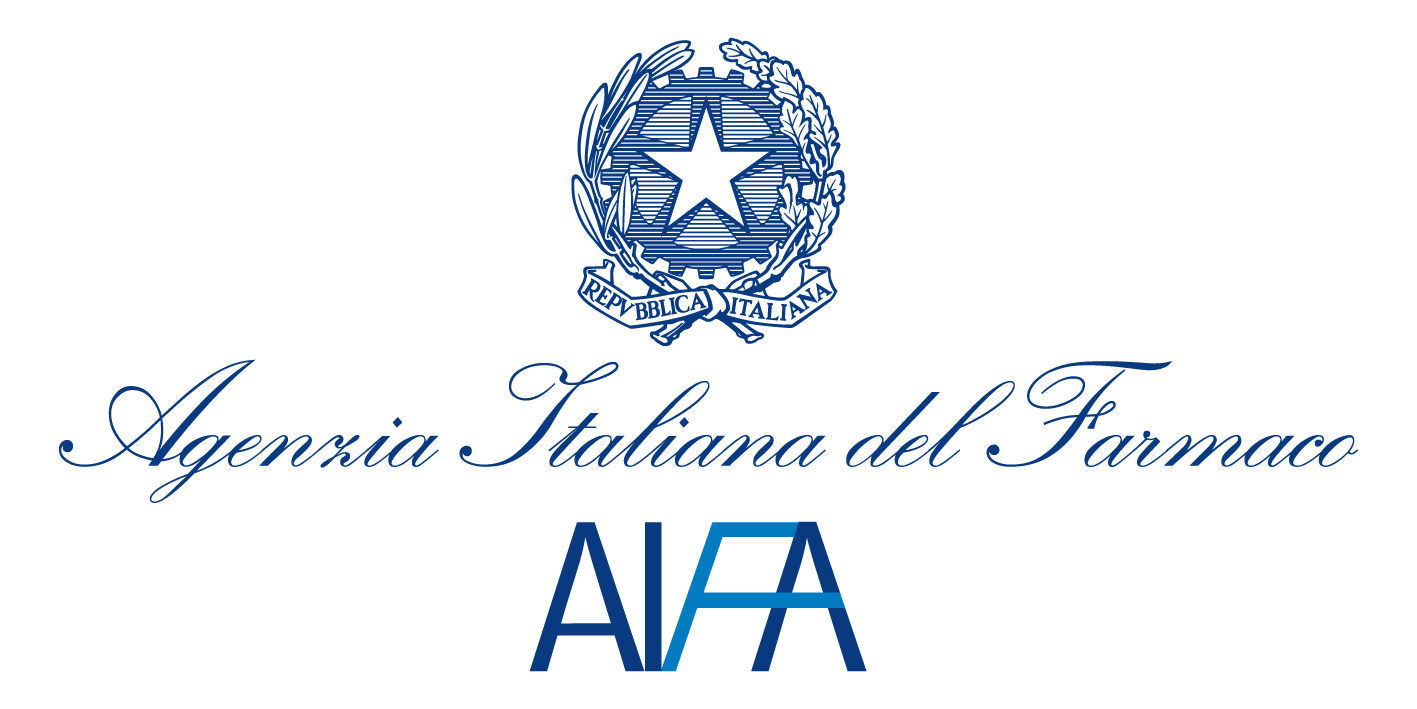 Titolo* N° Telefono/i, fisso e/o cellulare * CognomeN° Fax  * * Indirizzo e-mail (stampatello)* Nazionalità* Qualifiche – Lauree, Diplomi e Affiliazioni professionali (1) * Nome della Organizzazione/Società e indirizzo professionale * Posizione attuale e tempo trascorso in tale incarico (2)Dati fiscaliDati fiscaliDati fiscaliDati fiscali * Codice Fiscale * Indirizzo residenza fiscale* Categoria Generale di attività * Categoria Generale di attività DIRITTO PUBBLICO e AMMINISTRATIVOCOMUNICAZIONE DIRITTO del LAVOROPOLITICA ECONOMICADIRITTO PRIVATOECONOMIADIRITTO COMMERCIALECONTABILITA’DIRITTO SANITARIOINFORMATICADIRITTO dell’INFORMATICA LINGUE/INTERPRETARIATO* Disponibilità* DisponibilitàValutazione Dossier  Scientific AdviceLinee GuidaAltro      *Conoscenze linguistiche *Conoscenze linguistiche *Conoscenze linguistiche *Conoscenze linguistiche Specificare il livello:LSPINGLESEL: Lettura, S: Scrittura, P: Parlato  -  B: Basso, M: Medio, BB: Buono, E: EccellenteL: Lettura, S: Scrittura, P: Parlato  -  B: Basso, M: Medio, BB: Buono, E: EccellenteL: Lettura, S: Scrittura, P: Parlato  -  B: Basso, M: Medio, BB: Buono, E: EccellenteL: Lettura, S: Scrittura, P: Parlato  -  B: Basso, M: Medio, BB: Buono, E: Eccellente* solo per Interpreti/Traduttori Traduzione verbali e documentazione tecnico-scientificaInterpretazione simultanea*Status professionale Esercizio della professione forense Docente universitario Dirigente pubblico Funzionario pubblico Consulente Consulente del lavoro Commercialista Tributarista Interprete/Traduttore Giornalista professionista   Pubblicista Grafico Pubblicitario Web editor Altro (specificare)       Aree di Competenza (selezionare le principali aree di competenza) Aree di Competenza (selezionare le principali aree di competenza) Aree di Competenza (selezionare le principali aree di competenza) Aree di Competenza (selezionare le principali aree di competenza) Area amministrativa, giuridica, contabile e altro Area amministrativa, giuridica, contabile e altro Area amministrativa, giuridica, contabile e altro Informatica Diritto costituzionale Diritto dell’Unione Europea Diritto privato Diritto del lavoro alle dipendenze delle pubbliche amministrazioni Diritto penale-amministrativo Diritto tributario Diritto pubblico dell’economia Diritto amministrativo Diritto dei contratti pubblici Diritto processuale amministrativo e civile Diritto e ordinamento regionale  e degli enti locali Diritto dell’informazione  e comunicazione Diritto dell’Informatica  Inglese giuridico Inglese economico Attività editoriali e di comunicazione  Altro (specificare)       Scienza dell’amministrazione Politica economica Scienza delle finanze Organizzazione e Gestione delle risorse umane Disciplina del personale  Organizzazione aziendale Psicologia delle organizzazioni Pianificazione e controllo delle pubbliche amministrazioni  Contabilità degli enti pubblici Analisi dei costi e ricavi Analisi degli scostamenti Contabilità civilistica Contabilità analitica Analisi dei dati Data Reporting and Analysis Risk Management Audit techniques  Altro (specificare)       Scienza dell’amministrazione Politica economica Scienza delle finanze Organizzazione e Gestione delle risorse umane Disciplina del personale  Organizzazione aziendale Psicologia delle organizzazioni Pianificazione e controllo delle pubbliche amministrazioni  Contabilità degli enti pubblici Analisi dei costi e ricavi Analisi degli scostamenti Contabilità civilistica Contabilità analitica Analisi dei dati Data Reporting and Analysis Risk Management Audit techniques  Altro (specificare)      Sistemi e prodotti informatici (COTS) Sistemi di content e workflow management: es. Alfresco, Documentum, Filenet, Sharepoint Sistemi OLAP e statistici Data Base Management System: es. MS SQL, Oracle, MySQL, DB2 Application e Web ServerAmbienti  .net Framework J2EE C++, C# System VirtualizationArchitetture e protocolli di trasmissione SOA Tcp/ip RFIDProfessionalità Software Engineering: requirement, designing, coding, test, software lifecycles PMP: Project Management Professional Audit methodology IT Security ITIL TOGAFSoluzioni Applicative Manufacturing Execution System  Pharmaco Vigilance/Clinical Trial systems ERP in ambito Farmaceutico Data Reporting and Analysis Risk Management  Altro (specificare)       Legislazione e tutela processuale della proprietà intellettuale, marchi e altri segni distintivi Legislazione nazionale ed europea sulla tutela della salute Informatica giuridica, privacy e sicurezza informatica Sistema istituzionale dei servizi sanitari e sociali  Organizzazione e prestazioni della sanità pubblica  Servizi sociali e socio-sanitari  Diritto amministrativo-sanitario  Gestione del patrimonio e degli appalti  Trasparenza, comunicazione e partecipazione nei servizi sanitari  Profili civilistici della responsabilità sanitaria e consenso informato  Profili penalistici della responsabilità sanitaria  Programmazione e valutazione di qualità  Finanziamento del servizio sanitario  Altro (specificare)       Legislazione e tutela processuale della proprietà intellettuale, marchi e altri segni distintivi Legislazione nazionale ed europea sulla tutela della salute Informatica giuridica, privacy e sicurezza informatica Sistema istituzionale dei servizi sanitari e sociali  Organizzazione e prestazioni della sanità pubblica  Servizi sociali e socio-sanitari  Diritto amministrativo-sanitario  Gestione del patrimonio e degli appalti  Trasparenza, comunicazione e partecipazione nei servizi sanitari  Profili civilistici della responsabilità sanitaria e consenso informato  Profili penalistici della responsabilità sanitaria  Programmazione e valutazione di qualità  Finanziamento del servizio sanitario  Altro (specificare)       Legislazione e tutela processuale della proprietà intellettuale, marchi e altri segni distintivi Legislazione nazionale ed europea sulla tutela della salute Informatica giuridica, privacy e sicurezza informatica Sistema istituzionale dei servizi sanitari e sociali  Organizzazione e prestazioni della sanità pubblica  Servizi sociali e socio-sanitari  Diritto amministrativo-sanitario  Gestione del patrimonio e degli appalti  Trasparenza, comunicazione e partecipazione nei servizi sanitari  Profili civilistici della responsabilità sanitaria e consenso informato  Profili penalistici della responsabilità sanitaria  Programmazione e valutazione di qualità  Finanziamento del servizio sanitario  Altro (specificare)      Sistemi e prodotti informatici (COTS) Sistemi di content e workflow management: es. Alfresco, Documentum, Filenet, Sharepoint Sistemi OLAP e statistici Data Base Management System: es. MS SQL, Oracle, MySQL, DB2 Application e Web ServerAmbienti  .net Framework J2EE C++, C# System VirtualizationArchitetture e protocolli di trasmissione SOA Tcp/ip RFIDProfessionalità Software Engineering: requirement, designing, coding, test, software lifecycles PMP: Project Management Professional Audit methodology IT Security ITIL TOGAFSoluzioni Applicative Manufacturing Execution System  Pharmaco Vigilance/Clinical Trial systems ERP in ambito Farmaceutico Data Reporting and Analysis Risk Management  Altro (specificare)      * Firma * Firma  * Data * Data